Evaluation and updates to the Leggett model for pharmacokinetic modeling of exposure to lead in the workplace – Part I adjustments to the Adult Systemic Model SUPPLEMENTAL MATERIAL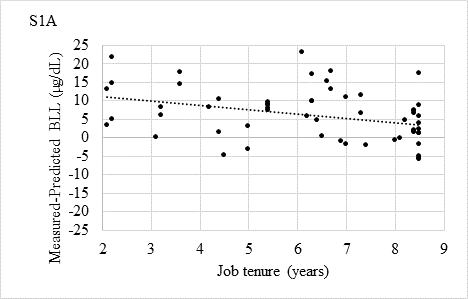 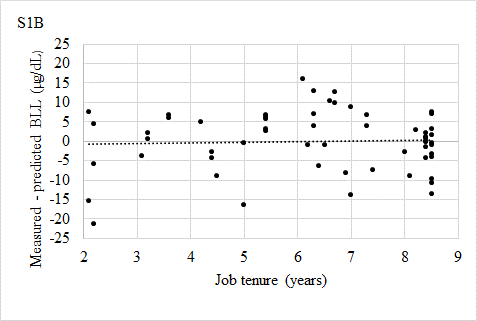 Figure S1: Measure-predict BLL relative to job tenure, predictions from the original and adjusted Leggett model compared to data from 58 smelter workers Hattis 1981)A,B,CA, Abbreviations and definition of terms, µg/dL, micrograms of lead per deciliter of fluid, BLL, whole blood lead level, job tenure, years of employment prior to 9-month strike used as an estimate of occupational exposure to lead; BLL difference between measured from the Hattis dataset and predicted BLL from the original or adjusted Leggett model (circle marker), regression line (dashed line), post-strike BLL, BLL taken after a 9-month strike in which workers were away from occupational exposure at the smelter plant.B, Measure-predict BLL relative to job tenure, predictions from the original (S1A) and adjusted (S1B) Leggett model compared to data (circles) from 58 smelter workers. In S1A, the systematic under-prediction and negative slope observed in the analysis of 47 workers remains after adding 11 BLLs between 60 and 80 µg/dL with less than the average job tenure where (BLL µg/dL difference) = -1.161*(years of job tenure) + 13.44, R² = 0.124, t-stat = -2.81, p=0.007. C, In S1B, adding 11 workers with BLLs between 60 and 80 ug/dL with less than the average job tenure where (BLL µg/dL difference) =  0.184*(years of job tenure) – 1.22, R² = 0.002, t-stat = 0.374, p=0.71, brings the slope of the regression line to approximately zero indicating that there does not appear to be a systematic over- or under-prediction of post –strike BLLs for workers chronically exposed for 2 – 8 years regardless of job tenure. 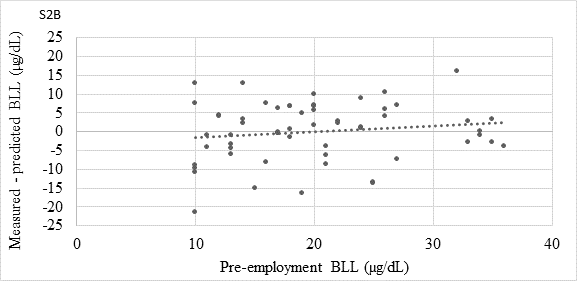 FIGURE S2: Measure- predicted BLL relative to pre-employment BLL for 58 smelter workers (Hattis 1981)A,B. A, Abbreviations and definition of terms; µg/dL, micrograms of lead per deciliter of fluid, BLL, whole blood lead level, job tenure, years of employment prior to 9-month strike used as an estimate of occupational exposure to lead; BLL difference between measured from the Hattis dataset and predicted BLL from the original or adjusted Leggett model (circle marker), regression line (dashed line), post-strike BLL, BLL taken after a 9-month strike in which workers were away from occupational exposure at the smelter plant.B, In S2A,a regression slope near zero  where measure- predicted BLL = -0.1214*(Pre-employment BLL) + 8.55, R² = 0.017 and in S2B: where measure- predicted BLL = 0.1479*(Pre-employment BLL) - 3.01, R² = 0.020 indicate that predictions from the original Leggett model that there does not appear to be a systematic over- or under-prediction of post –strike BLLs for with pre-employment BLLs less than about 36 . Table S1A: Data from subjects included in the initial analysisA A, N=47 subjects selected from (Hattis 1981)Table S1B: Smelter workers excluded in analyses A, N=19 subjects from Hattis dataset (Hattis 1981) excluded in the initial analysis;B,  a) pre-strike BLL was over 80 ug/dL, micrograms lead per deciliter of blood ; b) the post-strike BLLs (blood lead level) were greater than the pre-strike BLL ; c) the post-strike BLLs were less than the pre-employment BLL ; d) 11 additional workers with pre-strike BLLs ranging from 61 to 80 ug/dL (examined separately)TABLE S2A: Predictions from original Leggett model used in Figure 2A A, N=47 selected from Hattis dataset (Hattis 1981)TABLE S2B: Predictions from original Leggett model excluded in Figure 2, N=11TABLE S2C: Predictions from adjusted Leggett model included in Figure 2AA, ID, subject identification, N=47 subjects from Hattis dataset included in the initial analysisTABLE S2D: Predictions from adjusted Leggett model excluded in Figure 2 A, N=11 subjects from the Hattis dataset included in second analysis (see Figure S1)Table S3a: Volumes and ratios used in analyses shown in Figure 3A, depends on sex, some clinical references post slightly lower levels within the normal range; B, concentration where lead starts (minimum) and stops (maximum) binding to red blood cells (RBC)C, depends on muscularity BV= 0.67 to 0.75*BW(body weight); D, PV= BV*(1-HCT); E, RBCV= BV*HCT; F, UV=BW*24/1000 urine output liters per day, depends on kidney function; G FV= mean 149 (sd 95) to 243 (sd 130) grams as reported in (Rose et al. 2015), depends on calorie and fiber intakeTable S3b: Weights and ratios used in analyses shown in Figure 3H, no equation; I, WBONE= 29*(BW^1.21) marrow-free bone weight (g); J, CFb = Bone mineral+collagen (ash+protein)/bone mineral alone (ash); K,TAGELOSS and CAGELOSS =(65-35);constant used as approximate years of age-related bone loss in retired lead-workers, TBLOSS = 10^(-0.01*TAGELOSS); assumed bone resorption rate multiplied by years past age 35 (10% per decade (e.g. 65-35=30 years or 3 decades); Tbone weight(g) for a 65 year-old 73 kg man; L, Tbonewt =0.2*WBONE*TBLOSS/CFb; M, Cbonewt=0.8*WBONE*TBLOSS/CFb Table S4: Ratio of lead in the bones of retired smelter workers A, Mean (µg/g bone mineral) by bone type and year; B, T=trabecular bone, C=Cortical bone; data in columns 1 – 5 as reported by Nie et al. (Nie et al. 2005)referencesBillett HH. 1990. Hemoglobin and hematocrit, in Clinical methods: The history, physical, and laboratory examinations, rd, H. K. Walker, W. D. Hall, J. W. Hurst, eds. Boston: Butterworth Butterworth Publishers, a division of Reed Publishing.Brown RP, Delp MD, Lindstedt SL, Rhomberg LR, Beliles RP. 1997. Physiological parameter values for physiologically based pharmacokinetic models. Toxicol Ind Health 13:407-484. DOI  : 10.1177/074823379701300401.Cummings JH, Bingham SA, Heaton KW, Eastwood MA. 1992. Fecal weight, colon cancer risk, and dietary intake of nonstarch polysaccharides (dietary fiber). Gastroenterology 103:1783-1789. DOI: 10.1016/0016-5085(92)91435-7Davy KP and Seals DR. 1994. Total blood volume in healthy young and older men. Journal of applied physiology (Bethesda, Md. : 1985) 76:2059-2062. DOI  : 10.1152/jappl.1994.76.5.2059.Fleming DE, Chettle DR, Webber CE, O'Flaherty EJ. 1999. The o'flaherty model of lead kinetics: An evaluation using data from a lead smelter population. Toxicol Appl Pharmacol 161:100-109. DOI  : 10.1006/taap.1999.8790 S0041-008X(99)98790-2 [pii].Hattis D. 1981. Dynamics of medical removal protection for lead - a reappraisal, Ashford, N. A., Principal Investigator, ed. Cambridge, Massachusetts: Massachusetts Institue of Technology ICRP. 1975. Report of the task group on reference man. Pergamon Press, Oxford. Publication 23.Klahr S. 2018. Urine output and fluid balance. [accessed 2018 October 12 2018]. https://www.mdcalc.com/urine-output-fluid-balance.Leggett RW and Williams LR. 1991. Suggested reference values for regional blood volumes in humans. Health Phys 60:139-154. DOI: 10.1097/00004032-199102000-00001Marcus AH. 1985. Multicompartment kinetic model for lead. Iii. Lead in blood plasma and erythrocytes. Environ. Res. 36:473-489. DOI: https://doi.org/10.1016/0013-9351(85)90039-8.Mayo Clinic. 2019. Tests procedures hematocrit. [accessed 2019]. https://www.mayoclinic.org/tests-procedures/hematocrit/about/pac-20384728.Nie H, Chettle DR, Webber CE, Brito JA, O'Meara JM, McNeill FE. 2005. The study of age influence on human bone lead metabolism by using a simplified model and x-ray fluorescence data. Journal of environmental monitoring : JEM 7:1069-1073. DOI  : 10.1039/b507749d.O'Flaherty EJ. 1993. Physiologically based models for bone-seeking elements. IV. Kinetics of lead disposition in humans. Toxicol. Appl. Pharmacol. 118:16-29. DOI: S0041008X83710045 [pii].O'Flaherty EJ. 2000. Modeling normal aging bone loss, with consideration of bone loss in osteoporosis. Toxicol Sci 55:171-188. DOI: 10.1093/toxsci/55.1.171.Rose C, Parker A, Jefferson B, Cartmell E. 2015. The characterization of feces and urine: A review of the literature to inform advanced treatment technology. Critical reviews in environmental science and technology 45:1827-1879. DOI: 10.1080/10643389.2014.1000761.SubjectExposure (days)Pre-employment BLL (µg/dL)PrestrikeBLL (µg/dL)PoststrikeBLL (µg/dL)530841130.4617622661438.1836830801056.95411430772037.27281530801035.33102330871037.22102730842034.05323330712139.91243430711726.71203630703549.9443930711339.28204530662252.3374730662435.79295430603443.94385930521346.67236230451756.13356319602042.44346730431842.53266830452457.37407319602032.19318819591437.7626917421642.853310119532252.073710618181737.762410829793343.944011529123345.793513829281052.42115726672754.473115826602642.433615926531849.513816116172146.72217715823555.414018825412441.013919114991939.043120212882660.44720324851655.222621811621434.132322124152043.743922524082652.174722624151036.533322711481854.333423711063654.763925723463441.593628622681241.762828822662743.34029922471347.812747419601738.4831Subject IDAExposure (days)Pre-employment BLL (µg/dL)PrestrikePoststrikeReason for ExclusionB1130802540.5844b327831267.746d3530702561.9429d3730702558.2459b467701390.3542a5522123263.2762d577701373.2242d8919593461.5327c947341571.5231d12617994046.1834c12717991968.1329d13127443754.5427c16516172557.5158b17815821165.0536d18125532569.5235d19913021861.9246d26523102166.0238d3007841077.6532d45424572432.1133bIDDerived background uptake (µg/day)Derived uptake during employment (µg/day)Predicted pre-strike BLL (µg/dL)Predicted post-strike BLL (µg/dL)Measure-predict BLL (µg/dL)3433.1152.8726.7818.871.13521.4264.7730.4714.712.297338.9570.2132.2322.378.632738.9575.4934.0723.268.7421827.2780.0534.1317.025.981519.4881.5335.3315.19-5.194746.7481.2135.8227.061.9422619.4887.0536.5215.1517.852319.4888.5837.2215.76-5.761438.9587.3537.2924.193.8110633.1191.7137.7521.062.948827.2792.0837.7618.597.41627.2793.0838.1718.9317.0747433.1194.3538.4821.369.6419137.0097.2839.0222.858.153925.3296.2939.2818.931.073340.9097.6939.9225.86-1.8618846.74102.6341.0228.0011.0025774.94103.6441.6335.650.3528623.37108.4841.7318.299.7115850.64108.2642.4229.516.496338.95110.8542.4325.088.926735.06109.3342.5124.201.809131.16118.9042.8219.9813.0228852.62112.8243.3130.119.8922138.95115.7143.7225.8613.145474.94113.2843.9536.251.7510871.44113.6443.9735.404.6011571.44122.5045.8135.76-0.765925.32129.5246.6421.531.4716140.90132.4446.6826.82-4.8229925.32137.6547.7921.185.8215935.06144.6949.5026.4711.533678.53143.1149.9138.325.6810142.85160.9252.0529.077.9322550.64159.1952.1631.7015.304542.85158.7352.2829.987.0213819.48161.5552.3821.31-0.3122735.06180.8254.3125.868.1415752.62172.3054.4633.03-2.0323782.25178.6654.7538.960.0420331.16179.6455.2126.95-0.9517778.53180.7855.4138.691.316233.11183.3356.1128.366.64819.48189.8356.9423.7117.296846.74190.7357.3732.607.4020250.64221.6860.4132.5914.41IDDerived background uptake (µg/day)Derived uptake during employment (µg/day)Predicted pre-strike BLL (µg/dL)Predicted post-strike BLL (µg/dL)Measure-predict BLL (µg/dL)19935.06235.8761.9228.4917.513548.69224.0261.9634.64-5.645568.04237.3963.2938.8523.1517821.42261.9165.0625.6610.3426540.90262.9566.0533.304.703223.37298.7867.7324.1721.8312737.00287.3468.1732.21-3.2118148.69294.3469.5736.90-1.909429.21341.0771.5827.703.305725.32361.2773.2927.2214.7830019.48421.1177.7627.124.88IDDerived background uptake (µg/day)Derived uptake during employment (µg/day)Predicted pre-strike BLL (µg/dL)Predicted post-strike BLL (µg/dL)Measure-predict BLL (µg/dL)3427.3752.4326.9320.42-0.42515.4465.4430.6218.09-1.097334.5472.2532.3224.216.7921821.0382.4834.2020.902.102734.5479.6534.2425.036.971513.7285.7635.5019.80-9.804745.6487.4135.9928.290.7122613.7291.6836.6520.2712.732313.7294.8437.3920.75-10.751434.5494.8137.4826.321.6810627.3798.3837.9124.52-0.528821.0398.3637.9122.883.12621.03100.0638.3223.1512.8547427.37101.8438.6124.876.1319132.05105.7239.1726.134.873919.09105.6539.4823.32-3.323337.14108.8640.1228.03-4.0318845.64115.3441.1930.238.7725783.15118.5741.8037.03-1.0328617.22120.8641.9423.974.0315851.93123.8542.6132.053.956334.54125.1242.6128.395.616729.66124.7842.7327.55-1.559125.17135.8342.9525.447.5628855.16129.9743.4932.957.0522134.54133.3343.9529.139.875483.15133.3444.1537.850.1510878.60133.7044.1937.182.8211578.60146.9346.0237.84-2.8416137.14156.6346.8830.86-8.865919.09154.3946.8927.42-4.4229919.09164.6248.0127.91-0.9115929.66178.8949.7731.286.723687.92181.3450.1940.733.2710139.86205.1952.3334.422.5822551.93205.1652.4736.6010.404539.86205.6552.5934.842.1613813.72207.3152.6830.04-9.0422729.66236.9954.6133.450.5515755.16230.5454.7938.40-7.4023792.90240.1455.0542.87-3.8720325.17240.7455.5634.11-8.1117787.92245.0655.7442.84-2.846227.37251.3056.4835.27-0.27813.72262.8457.3333.597.416845.64268.4657.7838.911.0920251.93324.8560.8541.035.97IDDerived background uptake (µg/day)Derived uptake during employment (µg/day)Predicted pre-strike BLL (µg/dL)Predicted post-strike BLL (µg/dL)Measure-predict BLL (µg/dL)19929.66354.0962.4239.176.833548.71344.1362.4842.53-13.535574.25372.7263.8446.0415.9617815.44419.6065.6940.34-4.3426537.14437.3266.7244.34-6.343217.23518.5968.4841.674.3312732.05500.7768.9545.50-16.5018148.71539.7670.4448.81-13.819423.06666.0372.6246.26-15.265719.09741.9974.4647.97-5.9730013.721023.8079.4753.40-21.40ConstantParameterUnitValues used in analyses (original, adjusted)ReferenceHematocritHCT%0.45, 0.38 (A)(Billett 1990; Mayo Clinic 2019)Maximum RBC concentration(B)SMicrograms lead/deciliter RBC350, 270 (Leggett 1993; O'Flaherty 2000)Minimum RBC concentrationBTMicrograms lead/deciliter RBC60, 0(Leggett 1993; Marcus 1985, O’Flaherty 1993)Blood volumeBVdeciliters53, 54.2(C)(Davy and Seals 1994; ICRP 1975.; Leggett and Williams 1991; Plasma volumePVdeciliters29.15, 33.60(D)(Billett 1990)RBC volumeRBCVdeciliters24, 21(E)(Billett 1990)Urine volumeUVliters1.75(F)(Klahr 2018; Rose et al. 2015)Fecal volumeFVliters0.150(G)(Cummings et al. 1992; Rose et al. 2015)ConstantParameterUnitValues (Equation) ReferenceBody weightBWkilograms73(H)(ICRP 1975.)Bone weightWBONEgrams5212(I)(Brown et al. 1997; O'Flaherty 2000)Bone weight Conversion factorCFbgram/ gram1.5(J)(Fleming et al. 1999)Years past age 35 of trabecular bone loss  TAGELOSSyears30(K)(O'Flaherty 2000)Years past age 35 of cortical bone lossCAGELOSSyears30(K)(O'Flaherty 2000)Trabecular bone resorption rateTBLOSSDecade (years/10)0.5012(K)(O'Flaherty 2000)Cortical bone resorption rateCBLOSSDecade (years/10)0.5012(K)(O'Flaherty 2000)Trabecular bone weightTbonewtgrams348.3 (L)(Brown et al. 1997)Cortical bone weightCbonewtgrams1393.2(M)(Brown et al. 1997)Subject IDTrabecular 1994 ATrabecular 1999Cortical 1994Cortical 1999RatioT/C 1994BRatioT/C 1999114215675741.892.11211616679801.472.083676834381.971.79412211356712.181.59514416381881.781.856223251991182.252.1371972321161051.702.2188710965581.341.88913213171751.861.75